School Tour 2020DestinationAs our school tour is a virtual one this year I decided we should venture further than Croke Park.This year we are going to take a tour out of this World to the International Space Center!TourThe tour will have four partsTake- offTour of the International Space Center Landing Recording informationParts 1 and 3 will require you to watch short videos. The videos in Part are a little longer. Part 4 requires you to record information about the tour.CostAs everyone has done such an excellent job these past few weeks working from home, I am going to cover the cost for everyone. You are all welcome!PermissionYou will need the permission of your parent/guardian or responsible adult to go on this tour.Important VocabularyISS: International Space StationNASA: National Aeronautics and Space Administration (USA)ESA: European Space AgencyGet ready for blast off!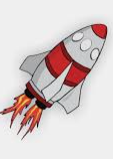 Click on the links below to start tourPart 1		Take-off!!https://youtu.be/1imuQlXVTck 	3:55minsPart 2      Narrated 3D Tour of ISS                    https://youtu.be/UDW_GSFOg0I   13:23minsTour inside ISS with NASA astronaut Sunita Williams   https://youtu.be/06-Xm3_Ze1o     29:16minsPart 3	Landinghttps://youtu.be/QVEBO6Zuppk   13:17minsPart 4Find the recording pages on the class webpage. More worksheets and information about the ISS can be found in the ISSA booklet https://www.nasa.gov/sites/default/files/atoms/files/iss_activity_book.pdfI hope you enjoyed the tour!